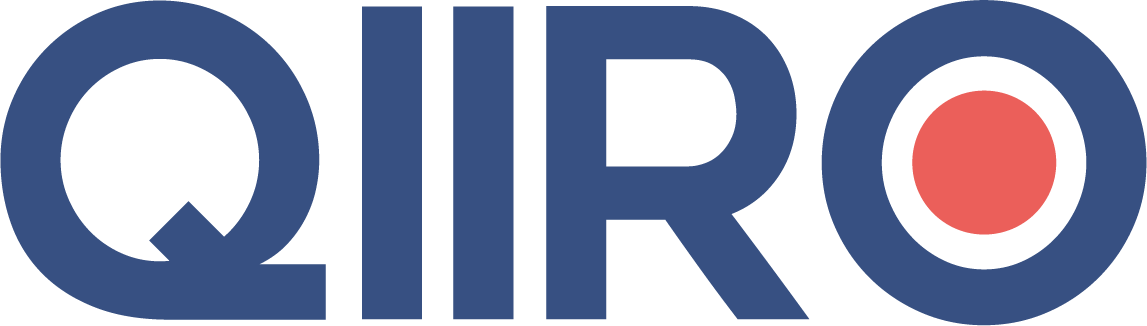 QIIRO vous propose des modèles de documents juridiques éprouvés, à jour des dernières réformes et règlementations en vigueur. Néanmoins, nos modèles restent généraux et nécessitent d’être adaptés.  En cas de doute sur la rédaction ou les conséquences juridiques de l’un de nos modèles de documents, nous vous recommandons l’accompagnement par un professionnel du droit. Acte de nantissement de parts sociales de SARLEntre les soussignés : Si "L'associé débiteur est une personne physique" est vrai, conservez le paragraphe suivant :(Nom ou dénomination de l’associé débiteur) demeurant (adresse ou siège social de l’associé débiteur)Si "L'associé débiteur est une personne morale" est vrai, conservez le paragraphe suivant : (Identité du représentant de la société débitrice), représentant la société (Dénomination sociale de l’associé débiteur), société (Forme juridique de la société débitrice) au capital de (Montant du capital social de la société associée débitrice) euros, ayant son siège social (Adresse ou siège social de la société associée débitrice), identifiée sous le numéro (Numéro d’identification de la société associée débitrice),Ci-après désigné(e) “ L’associé débiteur ”,  d'une part, et,Si "Le créancier nanti est une personne physique" est vrai, conservez le paragraphe suivant :(Nom ou dénomination du créancier nanti) demeurant (Adresse ou siège social du créancier nanti).Si "Le créancier nanti est une personne morale" est vrai, conservez le paragraphe suivant :(Identité du représentant de la société créancière), représentant la société (Nom ou dénomination du créancier nanti), société (Forme juridique de la société créancière) au capital de (Montant du capital de la société créancière) euros, ayant son siège social (Adresse ou siège social du créancier nanti), identifiée sous le numéro (Numéro d’identification de la société créancière), Ci-après désigné(e) “ Le Créancier nanti ”,  d'autre part, IL EST D’ABORD RAPPELÉ CE QUI SUIT :Suivant acte sous seing privé en date du (Date de signature de l’acte constitutif) à (Lieu de signature de l’acte constitutif), enregistré à (Recette des impôts), bordereau (Bordereau d’enregistrement) case (Numéro de case), il existe une société à responsabilité limitée dénommée (Nom de la SARL), société à responsabilité limitée au capital de (Montant du capital social de la SARL) euros, divisé en (Nombre de parts sociales) de (Prix unitaire d’une part) euros chacune, entièrement libérées, dont le siège est fixé (Ville du siège social de la SARL), (Adresse du siège social de la SARL, et qui est immatriculée au Registre du commerce et des sociétés sous le numéro (Numéro d’immatriculation au RCS). La société (Nom de la SARL) a pour objet principal (Objet de la société).Si "Origine des parts nanties : apport de l'associé débiteur" est vrai, Et "Origine des parts nanties : acquisition par l'associé débiteur" n'est pas vrai, Conservez le paragraphe suivant : (Nom ou dénomination de l’associé débiteur) possède (Nombre de parts affectées au nantissement) parts sociales de (Montant) euros chacune qui lui ont été attribuées en représentation de son apport en (Nature de l’apport) lors de (Évènement à l’origine de l’attribution de parts). Si "Origine des parts nanties : acquisition par l'associé débiteur" est vrai, Et "Origine des parts nanties : apport de l'associé débiteur" n'est pas vrai, Conservez le paragraphe suivant : (Nom ou dénomination de l’associé débiteur) possède (Nombre de parts affectées au nantissement) parts sociales de (Montant) euros chacune qu'il a acquises de (Nom de la personne qui a cédé les parts du débiteur) aux termes d'un acte sous seing privé en date à (Lieu de signature de l’acte de cession des parts du débiteur) du  (Date de signature de l’acte de cession des parts du débiteur) enregistré à (Lieu d’enregistrement de l’acte de cession des parts du débiteur) le (Date de signature de l’acte de cession des parts du débiteur)Suivant acte sous seings privés en date à (Lieu de signature de prêt) du (Date de signature de prêt), (Nom ou dénomination de l’associé débiteur) s'est reconnu débiteur envers (Nom ou dénomination du créancier nanti) d'une somme de (Montant de la somme) euros que ce dernier lui avait remise à titre de prêt, remboursable (Date de remboursement du prêt) et productif d'intérêt au taux de (Montant de l’intérêt) % l'an, payable (Nombre total d’échéances). IL A ÉTÉ CONVENU CE QUI SUIT :  Article 1 - NantissementA la sûreté et garantie du remboursement de la somme de (Montant) euros, montant du prêt susvisé, et du paiement de tous intérêts, frais et accessoires, (Nom ou dénomination de l’associé débiteur) affecte à titre de nantissement au profit de (Nom ou dénomination du créancier nanti) qui l'accepte, les (Nombre de parts affectées au nantissement) parts sociales de (Montant) euros chacune lui appartenant dans la société (Nom de la SARL). (Nom ou dénomination du créancier nanti) exercera sur lesdites parts les droits, actions et privilèges qu'accorde la loi au créancier nanti jusqu'à concurrence du montant de sa créance contre (Nom ou dénomination de l’associé débiteur), en principal, intérêts, frais et accessoires. Si "Dividendes attribués au créancier nanti" n'est pas vrai, conservez le paragraphe suivant :Les dividendes annuels revenant aux parts sociales nanties continueront à être versés à (Nom ou dénomination de l’associé débiteur) propriétaire desdites parts. Si "Dividendes attribués au créancier nanti" est vrai, conservez le paragraphe suivant :Les dividendes annuels revenant aux parts sociales nanties seront versés directement à (Nom ou dénomination du créancier nanti), qui en imputera le montant sur les intérêts de sa créance, frais et accessoires. En cas de réalisation forcée des parts sociales données en nantissement par application de l'article 2078 du Code civil, l'adjudicataire sera de plein droit agréé comme associé, la Société ayant donné son consentement au projet de nantissement des parts de (Nom ou dénomination de l’associé débiteur), dans les conditions fixées par l'article L. 223-15 du Code de commerce, ainsi qu'il résulte d'une délibération de l'Assemblée Générale Extraordinaire des associés en date du (Date de l’âge autorisant le nantissement), dont copie certifiée conforme est demeurée annexée aux présentes, à moins que la Société ne préfère, après la cession, racheter sans délai les parts en vue de réduire son capital. Article 2 - Enregistrement - SignatureLe présent acte fera l'objet d'un enregistrement aux frais du débiteur et lui sera signifié conformément aux dispositions de l'article 2075 du Code civil. Il sera également signifié à la société (Nom de la SARL) dans les formes prévues par l'article 1690 du Code civil. Article 3 - Intervention du conjoint de débiteurSi "L'associé débiteur est une personne physique" est vrai, Et "mariée sous le régime de la communauté légale" est vrai, Conservez le paragraphe suivant :Aux présentes intervient (Nom du conjoint), conjoint commun en biens du débiteur, qui donne son accord au nantissement des (Nombre de parts affectées au nantissement) parts sociales consenti par (Nom ou dénomination de l’associé débiteur) au profit de (Nom ou dénomination du créancier nanti). Article 4 - Réalisation du nantissementA défaut de paiement à leur échéance des sommes dues par (Nom ou dénomination de l’Associé Débiteur), (Nom ou dénomination du créancier nanti) pourra, huit jours après une simple mise en demeure, demander la réalisation du présent nantissement en faisant procéder à la vente aux enchères des parts nanties, conformément à l'article L521-3 du Code de commerce, ou demander en justice que les parts lui soient attribuées en paiement jusqu'à concurrence du montant de sa créance d'après une estimation faite par expert, conformément à l'article 2078 du Code civil. Article 5 - FraisTous les frais et droits des présentes et ceux qui en seront la conséquence seront supportés par (Nom ou dénomination de l’Associé Débiteur) qui s'y oblige. Fait à (Lieu de signature de l’acte de nantissement),Le (Date de signature de l’acte de nantissement),En (Nombre d’exemplaires produits) originaux.(Signatures)